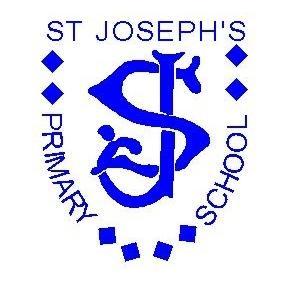 KS2 Teaching post availableThe Governors of St. Joseph’s would like to appoint an experienced, talented, enthusiastic and innovative teacher to join our fantastic team. The successful candidate will continue to help us raise standards and make a real difference to the children and families at our beautiful school.This is a wide ranging and demanding post and the successful applicant will be someone special who:Is a practising Catholic or sympathetic to the teachings of the Catholic ChurchIs an outstanding teacherMust have KS2 experienceIs an excellent classroom practitioner who holds high expectations for pupils’ achievements, behaviour and development so they can be the best that they can beIs committed to raising pupil achievement through fun, interesting and engaging lessons  Is energetic and enthusiasticIs passionate about learning and teachingIs a creative and inspirational thinker with lots of innovative ideas to shareHas excellent interpersonal skillsMust have QTS statusSt. Joseph’s Primary School is committed to safeguarding and promoting the welfare of children and young people and expects all staff and volunteers to share this commitment.Visits to the school are warmly encouraged.Closing date Sunday 10th July 2022 midnightShort listing will take place on Monday 11th July 2022. Lesson observations will take place on Wednesday 13th July and if you are successful, you will be invited for an interview.Application forms and supporting documents are on our websitewww.st-josephs.manchester.sch.ukPlease email completed application forms and supporting documents to:admin@st-josephs.manchester.sch.ukPrevious applicants do not need to re-apply